       Shikshan Prasarak Manadal’s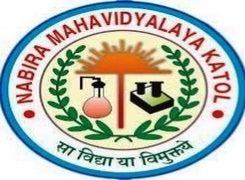 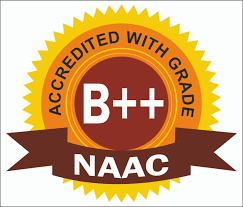                  NABIRA MAHAVIDYALAYA KATOLApplication for Best Researcher/Scientist AwardGeneral Information:Name  : ………………………………………………………….Contact: Number:   …………………           ii) E-mail …………………………………………Designation    : ………………………………………………………………………..     (c)  Department   : ………………………………………………………………………     (d)   Name of Faculty    : (Arts, Science, Commerce, Management) ( Please tick)      (e)    Date of Birth  : ……………………………………………………………..     (f)   i) Date of appointment as a Teacher :-(Attach University approval copy)) ii) Total experience as a             :          TeacherHighest Academic Qualification:3) Details of M.Phil./NET/SET/Ph.D./ D.Sc./D.Lit. Degree.  4) Are you Registered Ph.D. Supervisor: Yes/ No       a) No. of Ph.D. awarded if any :5) No. of Research Publication in journals:National: ………………………………………………………………………….International: ……………………………………………………………(Attach list separately)SCI/Top 25% Quartile: …………………………………………………….   6)  i)    Patent: ……………………………………………………………………….                  Give Details (Registration number, give Date and year of Registration and its                       commercialization)Consultancy: ……………………………………………………………….Give details % of amount earned for the institution and with proper certification)Publications in UGC approved /SCOPUS/WoS indexed journals (Attach Google scholar screen shot separately)7) Completed research project (Minor/Major):8) Referee to the Journals:          i) National level   : …………………………………………………………...                                         ……………………………………………………………                                         ……………………………………………………………                                          …………………………………………………………...ii) International level: ……………………………………………………….   (Journals published out of India)                                   …………………………………………………………                                    ………………………………………………...............                                    ………………………………………………………...                                   …………………………………………………………    9) Editor :          i) Journal: …………………………………………………………………                       ………………………………………………...........................                       ………………………………………………………................                                 ………………………………………………………………ii)Books: ……………………………………………………………………                 ……………………………………………………………………                 ……………………………………………………………………10) MOU/ Collaboration with other institution/National research laboratories/ International research laboratories:……………………………………………………………………………………………………………………………………………………………………………………………………………………………………………………………………………………………………………………………………………………………………………………………....11) Do you have experience of establishing experimental set up of lab for teaching practical for U.G. & P.G. level and developing research facilities? Give details.……………………………………………………………………………………………………………………………………………………………………12) Leadership quality:      Organized/conducted workshop/Seminar/Conference/E-Learning programs, E-    learning library for teachers/students/ non-teaching staff/computer assisted teaching in the capacity of a Convener/Organizing Secretary/Treasurer/In-charge.………………………………………………………………………………………………………………………………………………………………………………………………………………………………………13) Have you participated in Workshop/Seminar/Conference Presented poster / paper/invited/speaker/plenary talks/chaired session.……………………………………………………………………………………………………………………………………………………………………………………………………………………………………….14) Published Books:Text Book: ………………………………………………………………                                                ……………………………………………………………….      (ii)  Reference Book       : ……………………………………………………….                                               ………………………………………………………..15) Received Awards:i) National level           :  …………………………………………………………...ii) International level   : …………………………………………………………….16) Were you invited to set up research facility/instrument at any other institute at                                    National level (attach invitation letter): ……………………………………………………………………………………………………………………………………………………………………………………………………………………………………….17) Post-Doctoral work at National & international laboratories give details:……………………………………………………………………………………………………………………………………………………………………………………………………………………………………….18) Any other contribution as a researcher (Development of need-based Product shall be given special weightage)Note:- i)  Attach a separate sheet if required as an annexure in                                                             sequence.Attach Photo copies of relevant documents wherever necessary. Signature of the TeacherImportant InstructionsCopy evidences related to above information must be attached.Attach separate list if you find given space is not enough.Incomplete forms will not be entertained.Recommendation of the Principal/Committee MembersI recommended DR./Shri. /Mr./Mrs./Miss ……………………………………………Of Department/College ……………………………………………………………….                                                                                     Signature with Seal of  Principal/Committee MemberUNDERTAKING BY THE APPLICANTI, the undersigned, hereby declare that the information given in this application is true and correct to the best of my knowledge and belief. In case any information given in this application proves to be false or incorrect, my candidature may be rejected at any point of time and my award may be taken back by the College.	I also declare that no disciplinary action is pending against me.Place :                                                                                                                                                                  (Signature of Applicant)Date  : ExaminationYear of PassingName of the Board/UniversityDivision% of Marks obtainedSubjects offered (Specialization if any )DegreeSubjectYearUniversitySr. no.Name of the StudentTopic of ResearchDate of AwardSr. No.Minor/MajorName of the Funding agencyAmount sanctionedYear of completion